ข่าวการประชุมคณะกรรมการ ป.ป.ช.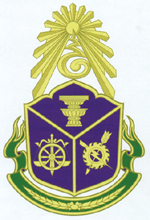 วันอังคารที่ 7 กันยายน พ.ศ. 2553สำนักงานคณะกรรมการป้องกันและปราบปรามการทุจริตแห่งชาติ  ถนนนนทบุรี อำเภอเมือง  จังหวัดนนทบุรี 11000  โทร. 0 2528-4903      โทรสาร. 0 2528 4903                                     www.nacc.go.th	ด้วยในวันนี้มีการประชุมคณะกรรมการ ป.ป.ช. โดยมีเรื่องสำคัญที่ควรแถลงให้สื่อมวลชนทราบ คือ  เรื่องการไต่สวนข้อเท็จจริง  ตามคำร้องขอให้ถอดถอน นายวันมูหะมัดนอร์  มะทา เมื่อครั้งดำรงตำแหน่งรองนายกรัฐมนตรี ออกจากตำแหน่ง กรณีจงใจยื่นบัญชีแสดงรายการทรัพย์สินและหนี้สิน และเอกสารประกอบด้วยข้อความอันเป็นเท็จ หรือปกปิดข้อเท็จจริงที่ควรแจ้งให้ทราบ และร่ำรวยผิดปกติ	ตามที่  นายบัญญัติ  บรรทัดฐาน  ร่วมกับสมาชิกสภาผู้แทนราษฎร รวม 148 คน ได้เข้าชื่อร้องขอต่อประธานวุฒิสภา  เพื่อขอให้วุฒิสภามีมติถอดถอน  นายวันมูหะมัดนอร์ มะทา  รองนายกรัฐมนตรี  ออกจากตำแหน่ง    และประธานวุฒิสภา ได้ส่งเรื่องมาให้คณะกรรมการ ป.ป.ช.ดำเนินการไต่สวนข้อเท็จจริง   รวม 2 ข้อกล่าวหา คือ	1.	จงใจฝ่าฝืนบทบัญญัติแห่งรัฐธรรมนูญหรือกฎหมาย โดยยื่นบัญชีแสดงรายการทรัพย์สินและหนี้สินและเอกสารประกอบด้วยข้อความอันเป็นเท็จ หรือปกปิดข้อเท็จจริงที่ควรแจ้งให้ทราบ   โดยไม่ได้ยื่นแสดงรายการทรัพย์สินและหนี้สิน  ซึ่ง นายวันมูหะมัดนอร์ มะทา  เป็นเจ้าของกรรมสิทธิ์ที่มอบให้บุคคลอื่นครอบครองแทน  คือ		(1)  อาคารสิ่งปลูกสร้าง บ้านเลขที่ 251 (ที่ถูกต้องคือ เลขที่ 243)  ถนนสุขยางค์ตำบลสะเตง อำเภอเมืองยะลา จังหวัดยะลา ปลูกสร้างบนที่ดินเนื้อที่ประมาณ 4 ไร่  โฉนดเลขที่ 4474, 4475ตำบลสะเตง อำเภอเมืองยะลา จังหวัดยะลา  โดยใช้ชื่อว่า “บ้านศรียะลา”  ซึ่งนายวันมูหะมัดนอร์  มะทาให้ผู้อื่นถือกรรมสิทธิ์แทน		(2)  ที่ดินเอกสารสิทธิ์หนังสือรับรองการทำประโยชน์ (น.ส. 3 ก.) เลขที่ 7951,7952, 7953, 7954, 7978, 7979, 7980 และ 7981  แปลงละ 60 ตารางวา  รวมเนื้อที่ 1 ไร่ 80 ตารางวาพร้อมสิ่งปลูกสร้าง ตั้งอยู่ตำบลขนงพระ อำเภอปากช่อง จังหวัดนครราชสีมา  ใช้ชื่อว่า “บ้านอาจารย์วัน”โดยให้ นายกิตติศักดิ์  วัฒนาทร  ถือกรรมสิทธิ์แทน	(3)  บ้านเลขที่ ...		(3)  บ้านเลขที่ 108/4  ซอย 19  ถนนประดิพัทธ์  พร้อมที่ดินโฉนดเลขที่ 684 เล่ม 7หน้า 84  แขวงสามเสนใน เขตพญาไท กรุงเทพมหานคร เนื้อที่ 29.5 ตารางวา  โดยใช้ชื่อ นายอาชิ  กะโดถือกรรมสิทธิ์แทน		(4)  ห้องชุด จำนวน 4 ห้อง  เลขที่ 459/263, 264, 265, 266  ชั้นที่ 7  อาคารเลขที่เอส 1  ชื่ออาคารชุด “ริมหาดจอมเทียน คอนโดมิเนียม”  รวมเนื้อที่ 126.67 ตารางเมตร  ตั้งบนที่ดินโฉนดเลขที่ 34452  ตำบลหนองปรือ อำเภอบางละมุง จังหวัดชลบุรี  โดยให้นายกิตติศักดิ์  วัฒนาทร  เป็นผู้ถือกรรมสิทธิ์แทน		(5)  รถยนต์นั่งส่วนบุคคลเก๋งสองตอน  ยี่ห้อ BENZ  รุ่น S320L  V140  เลขทะเบียน3 ษ 4290 กรุงเทพมหานคร  โดยให้นายกิตติศักดิ์  วัฒนาทร  เป็นผู้ถือกรรมสิทธิ์แทน		(6)  ไม่แสดงหุ้นบริษัท ออฟเซ็ท เพรส จำกัด  จำนวน 1,000 หุ้น ๆ ละ 100 บาทรวมเป็นเงิน 100,000 บาท  ซึ่งนายวันมูหะมัดนอร์ มะทา  ถือหุ้นนี้มาตั้งแต่ปี พ.ศ. 2538		(7)  เงินฝากที่ธนาคารอาคารสงเคราะห์  เลขที่บัญชี 017-21-001088-9จำนวน 10 ล้านบาท  ฝากเมื่อวันที่ 27 เมษายน 2543  โดยให้นางกมลมาลย์  หรือชลธิชา  หรือกรองแก้ววัฒนาทร  มีชื่อเป็นเจ้าของบัญชี		(8)  เงินฝากที่ธนาคารอาคารสงเคราะห์  เลขที่บัญชี 017-13-003742-3  จำนวน415,919.89 บาท  โดยให้นางกมลมาลย์ หรือชลธิชา หรือกรองแก้ว  วัฒนาทร  มีชื่อเป็นเจ้าของบัญชี		(9)  มีเงินฝากธนาคารอาคารสงคราะห์  เลขที่บัญชี 017-21-000339-5  โดยให้นางกมลมาลย์ หรือชลธิชา หรือกรองแก้ว  วัฒนาทร  มีชื่อเป็นเจ้าของบัญชีได้ถอนเงินและปิดบัญชีแล้ว		(10)  ที่ดินพร้อมบ้านสิ่งปลูกสร้าง บ้านเลขที่ 50/8  ตามโฉนดเลขที่ 7309ตำบลเสาธงหิน อำเภอบางใหญ่ จังหวัดนนทบุรี  อยู่บริเวณเดียวกันกับบ้านเลขที่ 50/146  ของนายวันมูหะมัดนอร์ มะทา  ทั้งสองหลังหันหลังชนกัน  โดยให้นางกมลมาลย์ หรือชลธิชา หรือกรองแก้ววัฒนาทร  มีชื่อเป็นเจ้าของกรรมสิทธิ์	2.	มีพฤติการณ์ร่ำรวยผิดปกติ		เมื่อปี พ.ศ. 2533  นายวันมูหะมัดนอร์ มะทา  เมื่อครั้งดำรงตำแหน่ง สมาชิกสภาผู้แทนราษฎรจังหวัดยะลา  ได้แจ้งที่อยู่ไว้กับสภาผู้แทนราษฎร 2 แห่ง  คือ  บ้านเลขที่ 238  ถนนพิพิธภักดีตำบลสะเตง อำเภอเมืองยะลา จังหวัดยะลา  และบ้านเลขที่ 49/548  ซอยต้นแทน ถนนแจ้งวัฒนะ อำเภอปากเกร็ด จังหวัดนนทบุรี  ซึ่งเป็นห้องแถวเล็ก ๆ เป็นบ้านสวัสดิการของข้าราชการกรุงเทพมหานคร  ต่อมา	เข้ารับตำแหน่ง ...เข้ารับตำแหน่งรัฐมนตรีว่าการกระทรวงคมนาคม เมื่อปี 2544  มีรายได้ 2 ทาง คือ เงินเดือนจากการดำรงตำแหน่ง 672,600 บาท  และดอกเบี้ย, ค่าจ้าง, เบี้ยประชุม 1,250,000 บาท  ไม่ปรากฏว่ามีรายได้จากการประกอบอาชีพอื่น ๆ อีก ที่จะทำให้การเป็นอยู่ดีขึ้นถึงขั้นเป็นเศรษฐี   ดังนั้นทรัพย์สินต่าง ๆ ที่ใช้ชื่อบุคคลอื่นถือกรรมสิทธิ์แทนดังกล่าวข้างต้น  จึงเป็นการอำพราง  และฟังได้ว่าเป็นทรัพย์สินที่ได้มานอกเหนือจากรายได้ปกติตามสมควร  ทรัพย์สินเหล่านี้จึงเป็นทรัพย์สินที่นายวันมูหะมัดนอร์  มะทา  มีอย่างร่ำรวยผิดปกติ  นั้น	คณะกรรมการ ป.ป.ช. ได้ดำเนินการไต่สวนข้อเท็จจริงแล้ว  สรุปข้อเท็จจริงได้ดังนี้	1.	ทรัพย์สินที่อยู่ในความครอบครองของนายสุลัยมาลย์  วงษ์พานิช		1.1	บ้านเลขที่ 243 (บ้านศรียะลา)  ถนนสุขยางค์  ตำบลสะเตง  อำเภอเมืองยะลา  โดยกล่าวหาว่า ราคาบ้านสูงเกินกว่าที่นายสุลัยมาลย์  (น้องเขย)  จะยกให้ได้  นายสุลัยมาลย์ เป็นคนประหยัด  บริจาคเงินทำบุญแต่น้อยไม่เกิน 500 บาท  ไม่มีรายได้พอจะสร้างบ้านได้			ข้อเท็จจริงจากการไต่สวน			-  นายสุลัยมาลย์  วงษ์พานิช  เป็นน้องเขยนายวันมูหะมัดนอร์  มะทาโดยได้แต่งงานกับ นางสาวจุฑารัตน์  มะทา  น้องสาวนายวันมูหะมัดนอร์  มะทา  เมื่อปี พ.ศ.2529			-  การปลูกสร้างบ้านดังกล่าว ได้ปลูกสร้างเมื่อ พ.ศ.2542  บนที่ดิน 4 แปลง  โดยเป็นที่ดินของนายสุลัยมาลย์ฯ 3 แปลง  และของนางจุฑาธิป มะทา  น้องสาวอีกคนหนึ่ง1 แปลง  ซึ่งที่ดินของนางจุฑาธิปได้ซื้อมาเมื่อวันที่ 1 สิงหาคม 2540  			-  นอกจากที่ดิน 4 แปลงที่เป็นที่ตั้งของบ้านศรียะลา และบริเวณบ้านซึ่งเป็นสนามหญ้า  ยังประกอบไปด้วยที่ดินอีก 7 แปลง ได้แก่	5. ...	สรุปที่ดินในบริเวณบ้านศรียะลา  ประกอบไปด้วยที่ดิน 11 แปลง  เป็นของ นางจุฑาธิป มะทา จำนวน 6 แปลง  เนื้อที่ 3 ไร่ 658/10  เป็นของนายสุลัยมาลย์  วงษ์พานิช  จำนวน 5 แปลง  เนื้อที่ 1 ไร่ 1 งาน 159/10  ตารางวา	การขออนุญาตปลูกสร้าง  นางจุฑาธิปฯ  เป็นผู้ลงนามขอ โดยได้รับอนุญาตให้ปลูกสร้างบนที่ดินของนายสุลัยมาลย์  ซึ่งจากการสอบพยานบุคคลที่เกี่ยวข้องทั้งหมด  ยืนยันตรงกันว่าการที่ใช้ชื่อนางจุฑาธิปฯ เป็นผู้ขอ  เพราะนายสุลัยมาลย์ ไม่ได้อยู่ประจำที่จังหวัดยะลา  เจ้าหน้าที่ของบริษัทรับเหมาก่อสร้างบ้านจึงให้นางจุฑาธิป มะทา  เป็นผู้ลงนามในเอกสารเพื่อความสะดวก  และผู้ที่รับจ้างก่อสร้าง  รับจ้างออกแบบ ยืนยันว่า นายสุลัยมาลย์ฯ เป็นคนจ้าง  และเป็นคนจ่ายเงินทั้งหมด  นายวันมูหะมัดนอร์  มะทา  ไม่ได้เข้ามาเกี่ยวข้อง  เป็นแต่เพียงให้คำปรึกษาเรื่องแบบบ้านเป็นบางครั้ง	ส่วนฐานะของนายสุลัยมาลย์ฯ ซึ่งผู้ร้องอ้างว่าเป็นคนไม่มีฐานะที่จะก่อสร้างได้  จากการไต่สวนรวมทั้งตรวจสอบพยานหลักฐาน  ฟังข้อเท็จจริงได้ว่านายสุลัยมาลย์ฯ ได้รับเงินจากกรมทางหลวงชดใช้ค่าเวนคืนที่ดิน 50-60 ไร่  ที่ใช้ก่อสร้างถนน 2 ครั้ง  คือ ครั้งแรกเมื่อ พ.ศ.2536  ก่อสร้างถนนสายบางนา-ตราด  ได้รับค่าเวนคืน 13,703,080 บาท  ครั้งที่ 2  เมื่อ พ.ศ.2538  ก่อสร้างทางหลวงแผ่นดินหมายเลข 37  สายวงแหวนรอบนอกตะวันออกบางพลี-วังน้อย จำนวน 118,976,000 บาท  และนายสุลัยมาลย์ฯ ได้ยื่นบัญชีแสดงทรัพย์สินและหนี้สิน ครั้งเข้ารับตำแหน่งวุฒิสภา  เมื่อวันที่ 7 พฤศจิกายน2540  มีเงินฝากในธนาคาร 96,081,187.51 บาท  และแสดงทรัพย์สินรวม 222,225,387.51 บาท  ในกรณีพ้นจากตำแหน่งแล้ว 1 ปี เมื่อวันที่ 22 มีนาคม 2543  นายสุลัยมาลย์ฯ ก็ได้แสดงบ้านศรียะลาเป็นทรัพย์สินของตนเอง ดังนั้น  จึงฟังได้ว่า นายสุลัยมาลย์ฯ มีฐานะก่อสร้างบ้านได้และเมื่อบ้านสร้างเสร็จก็ยังได้แสดงบัญชีฯ ต่อคณะกรรมการ ป.ป.ช. ว่าบ้านดังกล่าวเป็นของตน	ส่วนกรณีที่ดินที่สร้างบ้านดังกล่าวของนางจุฑาธิปฯ  แปลงโฉนดที่ 9530, 20728, 20729 และ 33121  ซึ่งเป็นสนามหญ้าหน้าบ้านศรียะลานั้น ความจริงนางจุฑาธิปฯ  ได้แลกเปลี่ยน	ที่ดิน ...ที่ดินทั้ง 4 แปลงนี้  กับที่ดินแปลงที่ 4479,4480 และ 4481  ซึ่งเป็นของนายสุลัยมาลย์ฯ  โดยนางจุฑาธิปฯ  ได้สร้างบ้านเลขที่ 2  อยู่อาศัยในที่ดิน 3 แปลง ของนายสุลัยมาลย์ฯ ดังกล่าว  ดังนั้นที่ดิน 4 แปลงของนางจุฑาธิปฯ ที่เป็นบริเวณสนามหญ้าหน้าบ้านศรียะลา  จึงเป็นของนายสุลัยมาลย์ฯ  แต่ยังไม่ได้ไปดำเนินการโอนทางทะเบียน  เนื่องจากเป็นการแลกเปลี่ยนกันระหว่างพี่น้อง	1.2	อาคาร J.S TOWER ของบริษัทจุฑารัตน์ แลนด์ แอนด์ เฮ้าส์ จำกัด  นั้น  บริษัทฯ ดังกล่าวเป็นของนายสุลัยมาลย์ และนางจุฑารัตน์  วงษ์พานิช  นายสุลัยมาลย์ฯ เป็นผู้ลงทุนแต่ผู้เดียว  แต่ได้ใช้ชื่อญาติมาใช้ในการจดทะเบียนเพื่อให้ครบถ้วนตามกฎหมาย   บริษัทจุฑารัตน์ แลนด์ แอนด์ เฮ้าส์ จำกัด  จดทะเบียนเมื่อวันที่ 13 พฤศจิกายน 2529  กรรมการของบริษัทฯ มี 4 คน  คือ นายสุลัยมาลย์ วงษ์พานิช  นางสาวจุฑารัตน์ มะทา  นายมะ  มะทา  และนางสาวสำรวย  ไกรเชย  ทุนจดทะเบียน 2 ล้านบาท แบ่งเป็น 20,000 หุ้น ๆ ละ 100 บาท  สำนักงานใหญ่ตั้งอยู่ที่ 702  หมู่ 1  ซอยมิตรอุดม  ถนนสุขุมวิท  ตำบลสำโรงเหนือ  อำเภอเมือง  จ.สมุทรปราการ   มีผู้ถือหุ้น 7 คน  นายสุลัยมาลย์ฯ ถือหุ้น 18,500 หุ้น  นางสาวจุฑารัตน์  ถือหุ้น 1,000 หุ้น  นายมะ  ถือหุ้น 100 หุ้น  นางสาวสำรวย ถือหุ้น 100 หุ้น  นางเอมอร แดงฤทธิ์ ถือหุ้น 100 หุ้น  นายประนอม  จงเกิดศิริ 100 หุ้น  นายมานิตย์  อามูดี  100 หุ้น  	จากการไต่สวนพยานบุคคลทั้งหมดและเอกสารประกอบไม่มีพยานหลักฐานใดที่ระบุว่าเป็นทรัพย์สินของนายวันมูหะมัดนอร์ มะทา	ส่วนคำร้องที่อ้างว่าบริษัทฯ ได้เพิ่มทุนโดยการขอยืมเงินจากกรรมการนั้น  เป็นการขอยืมเงินจากนายสุลัยมาลย์ฯ ซึ่งเป็นกรรมการ โดยให้ยืมไปประมาณ 70 ล้านบาท แทนการเพิ่มทุนเพื่อไม่ต้องเสียค่าจดทะเบียน  ซึ่งเป็นเงินหลายแสนบาท	2.	ทรัพย์สินที่อยู่ในความครอบครองหรือดูแลของนายอาซิ กะโด  		คือบ้านเลขที่ 108/4  ซอย 19  ถนนประดิพัทธ์  เขตพญาไท  กรุงเทพฯ  จากการตรวจสอบเอกสารและคำให้การของพยานบุคคลที่เกี่ยวข้องฟังได้ว่า  บ้านหลังดังกล่าวได้ปลูกสร้างในที่ดิน  โฉนดที่ดินเลขที่ 684  ตำบลสามเสนใน  เขตพญาไท  กรุงเทพฯ  นายอาซิ กะโด  ได้ทำสัญญาจะซื้อจะขาย  กับบริษัทไพศาลเอสเตท จำกัด  เมื่อวันที่ 31 สิงหาคม 2538  ราคา 4,540,000 บาท  แต่ก่อนหน้านี้  คือวันที่ 16 กุมภาพันธ์ 2537  นายอาซิ กะโด  ได้ทำสัญญาจ้างบริษัทไพศาลเอสเตท จำกัด  ปลูกบ้านในที่ดินดังกล่าว  ในราคา 1,600,000 บาท  ต่อมาวันที่ 3 มิถุนายน 2539  บริษัทไพศาลเอสเตท จำกัด ให้นายอาซิ กะโด  จ่ายเงิน 2,000,000 บาท  โดยให้ถือกรรมสิทธิ์ร่วม  ซึ่งนายอาซิ กะโด  ก็ได้จำนองที่ดินแปลงนี้กับบริษัทเงินทุนหลักทรัพย์เอกธนา จำกัด  ประกันหนี้ 2,000,000 บาท  ดังกล่าว  หลังจากนั้น นางจุฑารัตน์ 	วงษ์พานิช ...วงษ์พานิช  ก็ได้ซื้อบ้านหลังนี้โดยทำสัญญาจะซื้อจะขายในราคา 5,600,000 บาท  โดยนางจุฑารัตน์  วงษ์พานิช  ได้วางมัดจำไว้ 1,500,000 บาท และในวันที่ 15 สิงหาคม 2539  ได้จ่ายเพิ่มให้อีก 1,000,000 บาท  ต่อมานางจุฑารัตน์ฯ ได้ขายต่อให้นายบุญทนุ  ศุภพันธ์  โดยให้นายอาซิฯ  เป็นผู้ทำสัญญาและโอนกรรมสิทธิ์ให้นายบุญทนุ	การซื้อบ้านดังกล่าว  นายอาซิฯ ให้ถ้อยคำว่าซื้อเพื่อเก็งกำไร  แต่เนื่องจากถูกเร่งรัดให้ชำระราคาค่าบ้าน  จึงได้ขอยืมเงินจากนายกิตติศักดิ์  วัฒนาทร  500,000 บาท  และกู้เงินจากบริษัทเงินทุนหลักทรัพย์ เอกธนา จำกัด  2,000,000 บาท  ครั้นเมื่อถูกเร่งรัดให้ชำระเงินในส่วนที่เหลือ  จึงไปขอยืมเงินจากนางจุฑารัตน์ฯ  แต่นางจุฑารัตน์ฯ ได้ขอซื้อบ้านหลังนี้  และได้ขายต่อให้กับนายบุญทนุฯ ดังกล่าว	ดังนั้น  จากถ้อยคำของพยานบุคคลและเอกสาร  ไม่มีส่วนใดที่เกี่ยวข้องกับนายวันมูหะมัดนอร์ มะทา  แต่อย่างใด	3.	ทรัพย์สินที่อยู่ในความครอบครองหรือดูแลของนางรสนา  ฤกษ์มณีรัตน์  		คือหุ้นในบริษัท ออฟเซ็ท เพรส จำกัด  จำนวน 1,000 หุ้น ๆ ละ 100 บาท  รวม 100,000 บาท  จากการไต่สวนและตรวจสอบเอกสาร รับฟังได้ว่า บริษัท ออฟเซ็ท เพรส จำกัด  จดทะเบียนเมื่อวันที่ 11 เมษายน 2538  กรรมการของบริษัทฯ มี 2 คน คือ นายต่วนทะมะ ตาโอ๊ะมิง  และนายจิรภัฎ ฤกษ์มณีรัตน์  ทุนจดทะเบียน 1,000,000 บาท แบ่งเป็น 10,000 หุ้น ๆ ละ 100 บาท  มีผู้ถือหุ้น 7 คน คือนายวันมูหะมัดนอร์ มะทา  ถือหุ้น 1,000 หุ้น  นางนิลุบล  ศรีประจักษ์ ถือหุ้น 100 หุ้น  นายธนสาร  แก้วกอ  ถือหุ้น 1,900 หุ้น  นางทิพวรรณ์  วินิจพิทยากุล  ถือหุ้น 1,000 หุ้น  นายอำนาจ  เดชกระจ่าง ถือหุ้น 500 หุ้น  นายต่วนทะมะ  ดาโอ๊ะมิง ถือหุ้น 5,000 หุ้น  และนายธะวัช  พรอนงค์  ถือหุ้น 500 หุ้น  ต่อมาเมื่อวันที่ 20 มีนาคม 2540  ได้เปลี่ยนผู้ถือหุ้นจากนายวันมูหะมัดนอร์ มะทา  เป็นนางรสนา  ฤกษ์มณีรัตน์  นางรสนาฯ ให้ถ้อยคำว่าเป็นคนเกิดที่จังหวัดนราธิวาส  จบปริญญาโทจากมหาวิทยาลัยการาจี  ประเทศปากีสถาน  นางรสนาฯ ได้รู้จักกับนายวันมูหะมัดนอร์ มะทา  เพราะเรียนที่โรงเรียนอิสลามพิทยานุเคราะห์  โดยมีนายวันมูหะมัดนอร์ มะทา  เป็นครูใหญ่และได้เป็นครูสอนนางรสนาฯ  เมื่อนางรสนาฯ ได้จัดตั้งบริษัทดังกล่าวนั้น  ก็ได้ขอให้นายวันมูหะมัดนอร์ มะทา  มาเป็นผู้ถือหุ้นเพื่อเป็นเกียรติแก่บริษัทฯ  โดยนายวันมูหะมัดนอร์ มะทา  ไม่ได้ลงทุนซื้อหุ้นแต่อย่างใด และต่อมานายวันมูหะมัดนอร์ มะทา  ได้โอนหุ้นคืนมาให้ตนตั้งแต่ พ.ศ. 2540  ซึ่งก่อนที่จะมีพระราชบัญญัติประกอบรัฐธรรมนูญว่าด้วยการป้องกันและปราบปรามการทุจริต พ.ศ. 2542  ไม่มีพยานหลักฐานใดแสดงว่าบริษัทดังกล่าวเป็นของนายวันมูหะมัดนอร์ มะทา	4.	ทรัพย์สิน ...	4.	ทรัพย์สินที่อยู่ในความครอบครองของนางกมลมาลย์ หรือชลธิชา หรือกรองแก้ว  วัฒนาทร  ได้แก่		4.1  เงินฝากธนาคารอาคารสงเคราะห์  สาขาบางใหญ่  เลขที่บัญชี 017-21-001088-9  ประเภทฝากประจำ 24 เดือน  จำนวน 10 ล้านบาท  ปิดบัญชีเมื่อวันที่ 6 กรกฎาคม 2547		4.2  เงินฝากในธนาคารอาคารสงเคราะห์  สาขาบางใหญ่  เลขที่บัญชี 017-13-003742-3  ประเภทออมทรัพย์พิเศษ  ยอดเงิน 415,919.89  ปิดบัญชีเมื่อวันที่ 6 กรกฎาคม 2547		โดยคำร้องระบุว่า นางกมลมาลย์  วัฒนาทร  ไม่ประกอบอาชีพอื่น  นอกจากเป็นแม่บ้าน  ไม่มีทะเบียนบัตรประกันสังคมและบัตรประจำตัวผู้เสียภาษี  ไม่ปรากฏที่มาของรายได้	จากการไต่สวนบุคคลที่เกี่ยวข้องและตรวจสอบเอกสารข้อเท็จจริงรับฟังได้ว่า นางกมลมาลย์  วัฒนาทร  เป็นหลานตาของหลวงรัฐกิจวิจารย์  (นายสวาท ณ นคร)  เคยเป็นผู้ว่าราชการจังหวัด  เคยเป็นปลัดมณฑล  และเคยเป็นนายกเทศมนตรีคนแรกของจังหวัดยะลา  มีที่ดินในจังหวัดยะลาจำนวนมาก  ซึ่งได้ยกให้เป็นที่สาธารณประโยชน์ในการก่อสร้างถนน  สถานีรถไฟ  โดยให้ตัดผ่านที่ดินของตนเอง  ถนนต่าง ๆ  จะใส่ชื่อลูก  ชื่อนามสกุล  เช่น  ถนนปราจีน  พังงา  ระนอง  ณ นคร  เป็นต้น  ไม่ได้เป็นคนที่ไม่มีศักดิ์ตระกูลตามที่ถูกกล่าวหา	นางกมลมาลย์ฯ  รู้จักกับนายวันมูหะมัดนอร์ มะทา  โดยเป็นคนจังหวัดยะลาด้วยกัน  และเป็นเพื่อนกับนายกิตติ  พี่ชายนางกมลมาลย์ฯ  เรียนชั้น ม.7 ม.8  ที่โรงเรียนคณะราษฎร์บำรุง  จังหวัดยะลา  จากนั้นได้ไปเรียนภาษาอังกฤษที่มาเลเซีย  จากนั้นได้เดินทางมากรุงเทพฯ โดยอยู่กับนายสุธรรม  วัฒนาทร  พี่ชาย  ได้เช่าบ้านอยู่แถวเขตภาษีเจริญ  ได้เข้าทำงานที่โรงแรมสยามคอลติแนนตัล  แถวสยามสแควร์ ในตำแหน่งพนักงานต้อนรับ  และได้ลาออกไปทำงานที่สยามโบว์  ซึ่งเป็นโบว์ลิ่งแห่งแรกของประเทศไทย  ต่อมาได้สมรสกับนายปิยะรัตน์  เจริญรัตน์  ซึ่งเรียนจบมาจากต่างประเทศ  นายปิยะรัตน์ฯ  เป็นบุตรของนายโปร่ง  อดีต ส.ส.ปราจีนบุรี  นายปิยะรัตน์ฯ ทำธุรกิจปั๊มน้ำมันหลายแห่ง  อยู่กินกันได้ประมาณ 3 ปี  จึงได้หย่ากันมีบุตร 1 คน คือ นายกิตติศักดิ์ฯ  ซึ่งขณะนั้นอายุประมาณ 1 ปี  นายปิยะรัตน์ฯ ได้แบ่งและมอบทรัพย์สินให้จำนวนหนึ่ง  ต่อมาได้ไปซื้อพลอยที่ฝั่งพม่า  โดยซื้อเป็นกระตัก  กระตักละ 500 บาท  (กระตัก คือ ที่ตักพลอยสานด้วยไม้ไผ่ขนาดประมาณถ้วยข้าวต้ม)  จะซื้อครั้งละนับหมื่นบาท  จากนั้นจะเอาพลอยมาแยกเป็น 5 กลุ่ม  จากขนาดเล็กไปขนาดใหญ่  เอากลับไปที่ยะลา ไปขายที่ประเทศมาเลเซียร่วมกับพี่สะใภ้  ซึ่งได้ลาออกจากการเป็นครู  การค้าขายมีกำไรมาก	หลังจากนั้น นายเจริญ  เจริญวิเทศ  ซึ่งเป็นคนอำเภอเบตง  จังหวัดยะลา  เป็นเพื่อนกับนายกิตติฯ พี่ชายนางกมลมาลย์ฯ  นายเจริญฯ เป็นผู้รับเหมา  เคยมาขอยืมเงินจากมารดาและตัวนางกมลมาลย์ฯ	นายเจริญฯ  ...	นายเจริญฯ  ได้ตั้งบริษัท ร่วมเสริมโชค จำกัด  เมื่อปี 2536  ประกอบธุรกิจอสังหาริมทรัพย์  ดำเนินโครงการนิศาชล  พาณิชย์ธน  ที่บริเวณเขตภาษีเจริญ  กรุงเทพฯ  จึงไปชวนนางกมลมาลย์ฯ  ให้มาร่วมลงทุนด้วย  แต่นางกมลมาลย์ฯ ขอเป็นนายหน้ารวบรวมที่ดินขายให้โครงการ  เพราะเคยอยู่และมีเพื่อนอยู่ที่ภาษีเจริญ  โดยให้นางสุปราณีฯ ไปช่วยรวบรวมที่ดินให้ประมาณ 10 แปลง  เอาไปให้นายเจริญฯ ดู  นายเจริญฯ ได้เลือกเอา 5 แปลง  ไปขายให้บริษัทร่วมเสริมโชค จำกัด  ซึ่งเป็นของตนเอง  โดยแบ่งเงินให้ประมาณ 1%  ซึ่งเป็นที่ดินรวมทั้งหมดประมาณ ร้อยกว่าไร่   เรื่องนี้นายเจริญฯ ได้ให้ถ้อยคำยืนยันตรงกันและการจัดซื้อที่ดินดังกล่าวร่วมกับนางกมลมาลย์ฯ  เป็นช่วงระหว่าง พ.ศ.2536 – 2538	สำหรับบ้านที่หมู่บ้านสวัสดิการ กทม.  ถนนแจ้งวัฒนะ  ตำบลบางตลาด  บ้านดังกล่าวได้จัดสรรให้ข้าราชการ กทม.  นางกมลมาลย์ฯ ได้ซื้อมาเมื่อ พ.ศ.2527  ราคาประมาณ 600,000 บาท  และได้ทำธุรกิจซื้อทองจากร้านมาขายเงินผ่อนให้คนในหมู่บ้าน ได้กำไรครึ่งต่อครึ่ง	ส่วนบ้านเลขที่ 50/8  ตามโฉนดเลขที่ 7809  ตำบลบางเสาธง  จังหวัดนนทบุรี  นางกมลมาลย์ฯ ได้ซื้อมาจากนายทศพล  บุญราช  เมื่อวันที่ 15 พฤษภาคม 2540  โดยถอนจากบัญชีเงินฝากของธนาคารกรุงเทพ  เลขที่บัญชี 221009-7842  เมื่อวันที่ 15 พฤษภาคม 2540  โดยมีด้านหลังติดกับบ้านเลขที่ 50/146  ซึ่งเป็นของนายวันมูหะมัดนอร์ มะทา	กรณีเงินฝากในบัญชีเงินฝากธนาคารอาคารสงเคราะห์  สาขาบางใหญ่  จำนวน 2 บัญชี  คือ	1)  บัญชีเลขที่ 017-21-001088-9  ฝากประจำ 24 เดือน  จำนวน 10 ล้านบาท  ซึ่งเปิดบัญชีเมื่อวันที่ 25 มกราคม 2543  ด้วยเงินสด 6 ล้านบาท  และฝากเพิ่มอีก 2 ครั้ง คือ วันที่ 27 มกราคม 2543  เป็นเงิน 3 ล้านบาท  และ 27 มีนาคม 2545  เป็นเงิน 1,000,000 บาท  รวม 10,000,000 บาท	2)  บัญชีเลขที่ 017-13-003742-3  บัญชีออมทรัพย์ มียอดเงิน 415,919.89 บาท  เปิดบัญชีเมื่อวันที่ 25 มกราคม 2543  ด้วยเงินสด 10,000 บาท	ตามข้อกล่าวหาระบุว่า นางกมลมาลย์ฯ ไม่ได้ประกอบอาชีพ  เป็นเพียงแม่บ้าน  ซึ่งไม่น่าจะมีเงินดังกล่าวได้	จากการไต่สวนข้อเท็จจริงและตรวจสอบเอกสารแล้วฟังได้ว่า เงินฝากตามข้อ 1) บัญชีเลขที่ 017-21-001088-9  จำนวนเงิน 10 ล้านบาท นั้น  เป็นการถอนมาจากบัญชีต่าง ๆ  หลายธนาคาร  ซึ่งได้เปิดบัญชีมาตั้งแต่ พ.ศ. 2537  เป็นต้นมา  โดยมีรายละเอียด ดังนี้	1. จากบัญชีธนาคารกสิกรไทย  เลขที่ 269-3-04113-1  จำนวน 3 ล้านบาท  ซึ่งได้เปิดบัญชีไว้ตั้งแต่วันที่ 4 กันยายน 2538	2. จากบัญชี ...	2. จากบัญชีธนาคารกรุงเทพ  เลขที่ 221-203-9867  จำนวน 2 ล้านบาท  ซึ่งได้เปิดบัญชีไว้ตั้งแต่วันที่ 4 มกราคม 2539	3. จากบัญชีธนาคารกรุงศรีอยุธยา  เลขที่ 268-2-01285-1  จำนวน 1 ล้านบาท  ซึ่งได้เปิดบัญชีไว้เมื่อวันที่ 13 ธันวาคม 2539	เงินทั้งสามบัญชีดังกล่าวได้ปิดและนำมาฝากไว้ในบัญชีธนาคารอาคารสงเคราะห์  สาขาบางใหญ่  บัญชีเลขที่ 017-21-000339-5  ซึ่งเปิดบัญชีเมื่อวันที่ 23 เมษายน 2540  หลังจากนั้นก็ได้โอนเข้ามาฝากในบัญชีธนาคารอาคารสงเคราะห์  สาขาบางใหญ่  เลขที่ 017-21-001088-9  ซึ่งได้เปิดบัญชีเมื่อวันที่ 25 มกราคม 2543  จำนวน 6 ล้านบาท  ส่วนเงินอีก 4 ล้านบาท นั้น  ได้โอนมาจากธนาคารกรุงเทพ  ประเภทฝากประจำ  เลขที่ 221-009-7842  จำนวน 3 ล้านบาท  ซึ่งบัญชีนี้ได้เปิดมาตั้งแต่วันที่ 15 เมษายน 2537  และอีก 1 ล้านบาท  เป็นเงินจากดอกเบี้ยของเงินฝากของธนาคารต่าง ๆ  รวบรวมและนำเข้าฝากในบัญชีดังกล่าว	เงินฝากตามข้อ 2)  บัญชีเลขที่ 017-13-003742-3  มียอดเงิน 415,919.89 บาท นั้น  เป็นเงินที่เปิดต่อเนื่องมาตั้งแต่เดือนมกราคม 2543	การตรวจสอบรายการทางบัญชีดังกล่าวได้ตรวจสอบจากเอกสารของธนาคารต่าง ๆ  ดังปรากฏข้อเท็จจริงข้างต้น	จึงเห็นว่านางกมลมาลย์ฯ มิได้เป็นคนที่ไม่มีฐานะ  ไม่มีรายได้ เป็นแต่เพียงแม่บ้านตามคำร้องแต่อย่างใด  เพราะจากการไต่สวนพบว่า นางกมลมาลย์ฯ เป็นคนมีฐานะ เป็นหลานตาของหลวงรัฐกิจวิจารย์  ซึ่งมีตำแหน่งสำคัญในจังหวัดยะลา  เคยเป็นผู้ว่าราชการจังหวัด  เป็นปลัดมณฑล  และเป็นนายกเทศมนตรีคนแรกของจังหวัดยะลา  มีทรัพย์สินจำนวนมาก  และนางกมลมาลย์ฯ ก็มีอาชีพ  มีรายได้ของตนเอง  มีพยานทั้งบุคคลและเอกสารยืนยัน  กรณีไม่ปรากฏว่าทรัพย์สินต่าง ๆ  ที่อยู่ในชื่อของนางกมลมาลย์ วัฒนาทร  เป็นของนายวันมูหะมัดนอร์ มะทา  แต่อย่างใด	5.	ทรัพย์สินที่อยู่ในความครอบครองของนายกิตติศักดิ์  วัฒนาทร  มีทั้งหมด 12 รายการ ได้แก่		1. เงินฝากในบัญชีธนาคารกรุงเทพ จำกัด (มหาชน)  สาขาสะพานผ่านฟ้า ประเภทออมทรัพย์  เลขที่ 169-0-474315  มียอดเงินฝากเข้าตั้งแต่เปิดบัญชีจนถึงเดือนธันวาคม 2544  ดังนี้	ปี 2541 ...	2. บัญชีเงินฝากธนาคารกรุงเทพ จำกัด (มหาชน) เลขที่ 169-3-05640-8สาขาสะพานผ่านฟ้า ประเภทกระแสรายวัน เปิดบัญชีเพื่อใช้เช็ค	3. บัญชีเงินฝากธนาคารกรุงไทย จำกัด (มหาชน)  สาขาย่อยรัฐสภา  ประเภทออมทรัพย์เลขที่ 086-1-01948-0  ฝากด้วยเงินสดจำนวน 500,000 บาท  เมื่อวันที่ 22 ตุลาคม 2541  มียอดฝากทั้งสิ้นถึงวันที่ 1 กันยายน 2546  จำนวน 6,591,768 บาท	4. บัญชีเงินฝากธนาคารกรุงเทพ จำกัด (มหาชน)  เลขที่ 165-4-92117-8  สาขารังสิต  เปิดบัญชีเมื่อวันที่ 13 กันยายน 2543  ด้วยเงินสด 500 บาท  มีฝาก-ถอน 2 รายการ  จำนวนเงินสูงสุดที่นำฝาก 38,800 บาท  ด้านถอน 39,000 บาท  ปิดบัญชีแล้วเมื่อวันที่ 3 พฤศจิกายน 2546	ผู้ร้องอ้างว่าเป็นของนายวันมูหะมัดนอร์ มะทา  ที่นำมาฝากไว้กับนายกิตติศักดิ์ฯ  เพราะนายกิตติศักดิ์ฯ  ไม่มีรายได้ที่จะมีเงินจำนวนดังกล่าวได้	รายการเงินฝากหมายเลข 1 ในบัญชีธนาคารกรุงเทพ จำกัด (มหาชน)  สาขาสะพานผ่านฟ้า  เลขที่บัญชี 169-0-474315  จากการไต่สวนพยานบุคคลและเอกสารฟังได้ว่า เป็นบัญชีเงินที่บริจาคให้พรรคความหวังใหม่  และนำมาใช้ในกิจการต่าง ๆ  ของพรรค อาทิ เงินค่าใช้จ่ายของ ส.ส.  ในเรื่องต่าง ๆ  ทั้งหมด  เช่น  ค่าทำป้ายโฆษณา  ค่าดูแลสมาชิกสภาผู้แทนราษฎร  และการดำเนินกิจกรรมทางการเมือง  โดยมีเหตุผลและหลักฐานดังนี้	1.  จากการให้ถ้อยคำของพลเอก ชวลิต ยงใจยุทธ  อดีตหัวหน้าพรรคความหวังใหม่  ยืนยันว่า บัญชีดังกล่าวเป็นบัญชีพิเศษของพรรคความหวังใหม่  ซึ่งมีผู้บริจาคมา  เงินในบัญชีเป็นเงินใช้ในกิจกรรมทางการเมืองของพรรค  พรรคความหวังใหม่ได้แบ่งกันดูแลสมาชิกสภาผู้แทนราษฎร  โดยให้บุคคลสำคัญของพรรครับผิดชอบ เช่น นายสุขวิช  รังสิตพล  นายเสนาะ  เทียนทอง  นายพิศาล  มูลศาสตร์สาทร  นายวันมูหะมัดนอร์ มะทา  และตัวพลเอก ชวลิต  ยงใจยุทธ เอง   โดยพลเอก ชวลิตฯ  จะรับผิดชอบทางภาคกลางและภาคตะวันออกเฉียงเหนือบางส่วน  ส่วนนายวันมูหะมัดนอร์ มะทา  	จะรับผิดชอบ ...จะรับผิดชอบส่วนใหญ่ทางภาคใต้  ในส่วนของพลเอก ชวลิต  ยงใจยุทธ  และนายวันมูหะมัดนอร์ มะทา  จะใช้เงินจากบัญชีธนาคารกรุงเทพ จำกัด (มหาชน)  สาขาสะพานผ่านฟ้า ดังกล่าว  เงินในบัญชีนี้ จะมอบให้นายกิตติศักดิ์ฯ  เป็นผู้ดำเนินการใช้จ่ายและรายงานให้ทราบ  แต่ขณะนี้ไม่สามารถจะหาพยานหลักฐานได้  เพราะพรรคความหวังใหม่ได้เลิกพรรคไปนานแล้ว	2.  จากการสอบปากคำรองผู้อำนวยการพรรคความหวังใหม่  ในระหว่าง พ.ศ.2536 – 2544  ได้ให้ถ้อยคำยืนยันสอดคล้องกับพลเอก ชวลิตฯ  โดยให้ถ้อยคำว่า นายกิตติศักดิ์ฯ  เข้ามาช่วยงานพรรคโดยไม่มีตำแหน่ง  แต่ได้รับความไว้วางใจจากพลเอก ชวลิตฯ ให้เป็นผู้ดูแลจ่ายเงินให้แก่ ส.ส. ในเขตภาคใต้  และ ส.ส.ภาคอื่น ตามคำสั่งของพลเอก ชวลิตฯ โดยนายกิตติศักดิ์ฯ จะเปิดบัญชีธนาคารไว้ใช้จ่ายในการรับ-จ่ายเงินให้แก่ ส.ส. เงินดังกล่าวจะมีผู้บริจาคให้โดยทั้งประสงค์และไม่ประสงค์จะออกนาม  เป็นเงินจำนวนหลายสิบล้านบาท  ผู้ให้ถ้อยคำไม่ได้ดูแลการใช้จ่ายเงินจำนวนนี้โดยตรงเป็นแต่เพียงทำหน้าที่เสนอเรื่องการใช้จ่ายเงินเพื่อกิจการพรรค และทราบว่าพลเอก ชวลิตฯ ยังมอบหมายให้คนอื่นเปิดบัญชีเงินฝากไว้ในลักษณะเดียวกับนายกิตติศักดิ์ฯ อีกด้วย	ในการจ่ายเงินสนับสนุนผู้สมัครแต่ละรายในพรรค  จะแบ่งผู้สมัครเป็นเกรดต่าง ๆ คือเกรดเอ  หมายถึง ส.ส.เดิม  เกรดบี คือบุคคลที่เป็น ส.ส. แต่สอบตก  เกรดซี คือบุคคลที่ไม่เคยสมัครมาก่อน  การสนับสนุนจะอยู่ที่ผู้นั้นอยู่ในเกรดใด  ซึ่งจะขึ้นกับผลการสำรวจที่พรรคจ้างสถาบันการศึกษา  ผู้ใดมีแนวโน้มจะได้รับการเลือกตั้ง  ก็จะได้รับเงินสนับสนุนสูง	นอกจากนั้น ผู้ให้ถ้อยคำก็ยังยืนยันหลักฐานใบเบิกเงินของตนที่ได้รับจากนายกิตติศักดิ์ฯ  เป็นค่าจัดทำโปสเตอร์  แผ่นพีพีบอร์ดให้กับ ส.ส. เขตภาคใต้ตอนบน  โดยตนได้ร่วมกับนายกิตติศักดิ์ฯ รับจ้าง ส.ส. พรรคเป็นการส่วนตัว  รับจัดหาเต้นท์  เสื้อ วัสดุ  โปสเตอร์  คัดเอ๊าท์  สติ๊กเกอร์  พีพีบอร์ดและเครื่องใช้สอยในการดำเนินการทางการเมืองของ ส.ส. จากงบประมาณพัฒนาจังหวัด  และงบสนับสนุนพรรค  ซึ่งกิจการดังกล่าว  นายกิตติศักดิ์ฯ จะได้กำไรประมาณไม่ต่ำกว่า 20 ล้านบาท	3.  จากการตรวจสอบรายการเงินที่นำเข้าฝากในบัญชีธนาคารกรุงเทพ สาขาผ่านฟ้า เลขที่ 169-3-05640-8  พบว่ามีเงินเข้าตั้งแต่ พ.ศ.2539  ถึง พ.ศ.2544  จำนวน 182,377,512 บาท  แต่จากการตรวจสอบรายการของเงินที่นำเข้ามาฝาก พบว่า มีข้อเท็จจริงที่สอดรับว่าเป็นเงินของพรรค  กล่าวคือ	1)	ก่อนการเลือกตั้ง 17 พฤศจิกายน 2539		1.1  วันที่ 23 เมษายน 2539  มีผู้บริจาค 10,000,000 บาท  จ่ายถึงวันที่ 31 กรกฎาคม 2539  ประมาณ 8,000,000 บาท  เหลือในบัญชี 2,000,000 บาท	1.2  ระหว่าง ...		1.2  ระหว่างเดือนสิงหาคม 2539 – เดือนตุลาคม 2539  มีผู้บริจาคเพิ่มหลายราย  รวมประมาณ 50,000,000 บาท  จ่ายถึงวันที่ 31 ตุลาคม 2539  ประมาณ 22,000,000 บาท  เหลือในบัญชี 30,000,000 บาท		1.3  ระหว่างวันที่ 5-6 พฤศจิกายน 2539  มีผู้บริจาคเพิ่ม 27,000,000 บาท  จ่ายถึงสิ้นเดือนพฤศจิกายน 2539  รวม 43,000,000 บาท  เหลือในบัญชี 14,000,000 บาท  ซึ่งไม่รวมเช็คจ่ายล่วงหน้าและก่อหนี้ผูกพันไว้ก่อนการเลือกตั้ง	2)	หลังการเลือกตั้งถึงต้นปี 2540		หลังการเลือกตั้งวันที่ 17 พฤศจิกายน 2539  ไม่มีผู้บริจาค  มีแต่ค่าใช้จ่าย  มีหนี้ผูกพันสืบเนื่อง  ทั้งของพรรคและของ ส.ส. รวมทั้งค่าใช้จ่ายในการสนับสนุนกิจกรรมของ ส.ส. ก่อนและหลังปีใหม่บางรายการ  มีการจ่ายค่าสิ่งของ  สั่งจ่ายเช็คล่วงหน้าจนถึง 20 มกราคม 2540 มีเงินเหลือในบัญชีประมาณ 500,000 บาท  (ยอด ณ 20 มกราคม 2540)	3)	ในช่วงปี 2540-2543  มีเงินฝากเข้ามาในบัญชีอีก ประมาณ 90 ล้านบาท  ปรากฏว่าได้มีการจ่ายเงินออกไป  ยอดบัญชี ณ วันที่ 1 พฤศจิกายน 2543  มีเงินเหลือเพียง 1,075,290.25 บาท	วันที่ 9 พฤศจิกายน 2543  มีพระราชกฤษฎีกากำหนดวันเลือกตั้ง  ซึ่งจะมีการเลือกตั้งในวันที่ 6 มกราคม 2544  มีเงินบริจาคพรรคเข้ามาในช่วงเดือนธันวาคม 2543  เป็นเงิน 3,100,000 บาท  ณ วันที่ 29 ธันวาคม 2543  มียอดคงเหลือเพียง 167,444.95 บาท  และในวันที่ 10 พฤษภาคม 2544  มีเงินบริจาคเข้ามา 1,400,000 บาท  ก็ได้มีการถอนออกไป ในวันที่ 20 สิงหาคม 2544  เหลือเพียง 20,288.07 บาท  เท่านั้น	จากการตรวจสอบเส้นทางของเงิน  จะเห็นได้ว่าจะมีเงินเข้ามาก่อนการเลือกตั้งและถูกใช้จ่ายหมดไปหลังเลือกตั้งแต่ละครั้ง  ไม่มีเงินส่วนใดที่เก็บรักษาไว้หรือซุกซ่อนเป็นเวลานาน ๆ 	4)  จากการตรวจเอกสารพบว่ามีการจ่ายเงินในบัญชีดังกล่าวให้แก่ ส.ส. และจ่ายให้ แก่บุคคลอื่นเป็นค่าใช้จ่ายเกี่ยวกับการเลือกตั้ง  ได้มีสำเนาต้นขั้วเช็ค  มีหลักฐานการลงลายมือชื่อผู้รับเงิน  โดยนายกิตติศักดิ์ฯ เป็นผู้ลงลายมือชื่อจ่ายเงิน  ซึ่งจากการสอบพยานบุคคลที่เกี่ยวข้องได้ให้ถ้อยคำสอดคล้องตรงกันและรับว่าเป็นลายมือชื่อของตนและได้รับเงินจริง	5)  มีหลักฐานทางบัญชีปรากฏลายมือชื่อหรือเอกสารที่ยืนยันว่าเป็นผู้ให้เงินในบางรายการ  เมื่อสอบบุคคลดังกล่าวได้ให้ถ้อยคำรับว่าเงินที่นำฝากเข้าบัญชีดังกล่าวเป็นเงินที่ตนบริจาคให้พรรคความหวังใหม่	6)  การรับ ...	6)  การรับ-จ่ายเงินในบัญชีนี้มีความเคลื่อนไหวเป็นระยะตามสถานการณ์ทางการเมือง  เงินเข้าออกส่วนใหญ่จะอยู่ก่อนรัฐธรรมนูญปี 40 และกฎหมายประกอบรัฐธรรมนูญว่าด้วยการป้องกันและปราบปรามการทุจริต พ.ศ. 2542  ใช้บังคับและไม่มีส่วนใดที่ปรากฏว่ามีการโอนเข้า-ออกที่เกี่ยวข้องในทางส่วนตัวกับนายวันมูหะมัดนอร์ มะทา  แต่อย่างใด	ดังนั้น  จึงฟังได้ว่าเงินในบัญชีนี้มิได้เป็นเงินที่นายวันมูหะมัดนอร์ มะทา  ซุกซ่อนเก็บไว้ในความครอบครองของนายกิตติศักดิ์ วัฒนาทร  แต่อย่างใด	สำหรับเงินฝากในบัญชีเลขที่ 169-3-05640-8  ธนาคารกรุงเทพ จำกัด (มหาชน)  สาขาสะพานผ่านฟ้า  ประเภทกระแสรายวัน  เป็นบัญชีที่เปิดขึ้นเพื่อจ่ายเป็นเช็คโดยคู่กับบัญชีเลขที่ 169-0-47431-5  ประเภทออมทรัพย์  ไม่มีเงินฝากจริงในบัญชีนี้	ส่วนบัญชีธนาคารกรุงไทย สาขาย่อยรัฐสภา  เลขที่ 086-1-01948-0  เป็นบัญชีเงินสดย่อยที่โยงมาจากบัญชีธนาคารกรุงเทพ สาขาผ่านฟ้า  เพื่อความสะดวกในการสนับสนุน ส.ส. และกิจกรรมทางการเมือง  ซึ่งได้มีเอกสารเท่าที่หาได้มายืนยันประกอบด้วย  	5.  ที่ดินและบ้านในโครงการโบนันซ่า แรนซ์ นั้น  ได้ทำสัญญาจะซื้อขายเมื่อวันที่ 28 สิงหาคม 2543  ราคา 2,000,000 บาท  ชำระด้วยเช็คเงินสด 1,000,000 บาท  และผ่อนชำระอีก 5 ครั้ง  ได้รับโอนเป็นเจ้าของกรรมสิทธิ์  เมื่อวันที่ 26 ตุลาคม 2544  โดยยืมเงินจากบัญชีเงินฝากธนาคารกรุงเทพ  สาขาสะพานผ่านฟ้า  ออกเป็นเช็คเลขที่ 1787353  ส่วนที่เหลือได้ผ่อนชำระเป็นเงินสด หมุนเวียนจากรายได้ในแต่ละช่วง  ปัจจุบันยังถือกรรมสิทธิ์อยู่  สาเหตุในช่วงแรกที่ติดป้ายว่า “บ้านอาจารย์วัน”  เนื่องจากเจ้าของโครงการคือ นายไพวงษ์  เตชะณรงค์  อดีตรองเลขาธิการพรรคความหวังใหม่  ต้องการโฆษณาโครงการ  ซึ่งไม่มีพยานหลักฐานใดที่ยืนยันว่าบ้านหลังดังกล่าวเป็นของนายวันมูหะมัดนอร์ มะทา    	6.  ห้องชุดริมหาดจอมเทียน  คอนโดมิเนียม  ได้ซื้อมาในราคา 1,600,000 บาท  เพื่อเก็งกำไรร่วมกับนางกมลมาลย์ฯ (มารดา)  โดยชำระเงินสดงวดแรกเมื่อวันที่ 24 ธันวาคม 2541  จำนวน 400,000 บาท  และชำระส่วนที่เหลือโดยนำเงินบางส่วนถอนมาจากธนาคารกรุงเทพ  สาขาสะพานผ่านฟ้า  บางส่วนเป็นเงินของตัวเองและได้ขายไปเป็นเงิน 3,000,000 บาท  เมื่อ พ.ศ.2548  จากการไต่สวนไม่ปรากฏพยานหลักฐานใดที่ยืนยันเกี่ยวข้องกับนายวันมูหะมัดนอร์ มะทา  แต่อย่างใด	7.  รถยนต์นั่งส่วนบุคคลเกิน 7 คน  ยี่ห้อโตโยต้า  เลขทะเบียน 4ค 39  นนทบุรี  ซื้อมาเมื่อวันที่ 28 สิงหาคม 2538  ราคา 260,000 บาท  รถยนต์กระบะยี่ห้อนิสสัน  เลขทะเบียน บจ 3234  นนทบุรี  ซื้อมาเมื่อวันที่ 20 ธันวาคม 2540  ราคา 220,000 บาท  	8.  รถยนต์ ...	8.  รถยนต์นั่งส่วนบุคคลไม่เกิน 7 คน  เก๋งสองตอน ยี่ห้อโตโยต้า เลขทะเบียน จ 9456  นนทบุรี  ซื้อมาเมื่อวันที่ 4 พฤษภาคม 2539  ราคา 670,000 บาท  	9.  รถยนต์นั่งสองตอนยี่ห้อโตโยต้า เลขทะเบียน กธ 676 นนทบุรี  ซื้อมาเมื่อวันที่ 2 สิงหาคม 2544  ราคา 200,000 บาท  	10.  รถยนต์บรรทุกส่วนบุคคล ลักษณะรถยนต์กระบะบรรทุก ยี่ห้อ NISSANแบบ AAVARFF10SHA M  เลขทะเบียน บจ 3234 นนทบุรี ซื้อมาเมื่อวันที่ 23 ธันวาคม 2537	รถยนต์ทั้ง 4 คัน  นายกิตติศักดิ์ฯ ยืนยันว่าได้ซื้อมาจากเงินของตน เพื่อประกอบอาชีพในการทำงาน  และปัจจุบันได้ขายไปแล้ว 3 คัน  ยังใช้อยู่คันเดียวคือ รถกระบะนิสสัน  เลขทะเบียน บจ 3234 นนทบุรี  	เมื่อพิจารณาแล้วเห็นว่า รถทั้ง 4 คัน  ได้ซื้อมาในระยะเวลาต่างกันคือ พ.ศ. 2539  จำนวน 2 คัน  พ.ศ. 2540  จำนวน 1 คัน  และ พ.ศ. 2544  จำนวน 1 คัน  แต่ละคันราคาไม่สูงนัก  อีกทั้งไม่ปรากฏพยานหลักฐานใดที่ยืนยันว่าเป็นของนายวันมูหะมัดนอร์ มะทา  จึงเชื่อว่าไม่ได้เป็นทรัพย์สินของนายวันมูหะมัดนอร์  มะทา  ที่มอบหมายให้อยู่ในความครอบครองของนายกิตติศักดิ์ฯ	11.  รถยนต์นั่งส่วนบุคคลเก๋งสองตอน ยี่ห้อ BENZ รุ่น S320L V140 หมายเลขทะเบียน 3ษ 4290  กรุงเทพมหานคร  ซื้อมาเมื่อวันที่ 25 กุมภาพันธ์ 2540  ราคาประมาณ 4 ล้านบาทเศษเป็นรถที่ซื้อมาเพื่อใช้ในกิจการของพรรค  ใช้รับแขกต่างประเทศ  ใช้เป็นพาหนะเดินทางของผู้ใหญ่ในพรรค  ใช้เงินจากบัญชีของพรรคที่ธนาคารกรุงเทพ สาขาสะพานผ่านฟ้า  เมื่อยุบพรรคความหวังใหม่  ก็มิได้โอนไปรวมกับพรรคไทยรักไทย  เพราะไม่มีชื่ออยู่ในทะเบียนของพรรค  รถคันนี้ได้ขายไปเมื่อ พ.ศ. 2550  ในราคา 800,000 บาท	12.  รถยนต์นั่งส่วนบุคคลเกิน 7 คน ลักษณะตู้นั่งสามตอน ยี่ห้อ VOLKSWAGEN แบบ CARAVELLE เลขทะเบียน อร 7070 กรุงเทพมหานคร ซื้อมาเมื่อวันที่ 12 มกราคม 2543  ราคาประมาณ1,800,000 บาท  เป็นรถที่ซื้อมาเพื่อใช้ในกิจการของพรรค  ใช้รับแขกต่างประเทศ  ใช้เป็นพาหนะเดินทางของผู้ใหญ่ในพรรค  ใช้เงินจากบัญชีของพรรคที่ธนาคารกรุงเทพ สาขาสะพานผ่านฟ้า  เมื่อยุบพรรคความหวังใหม่  รถคันดังกล่าวนี้ก็มิได้อยู่ในบัญชีทะเบียนทรัพย์สินของพรรคแต่อย่างใด  ยังอยู่เป็นกรรมสิทธิ์ของนายกิตติศักดิ์ฯ	เกี่ยวกับฐานะทางการเงินของนายกิตติศักดิ์ฯ  จากการไต่สวนนอกจากนายกิตติศักดิ์ฯ จะทำงานด้านรับเหมาก่อสร้างและขายผลิตผลทางเกษตรแล้ว  นายกิตติศักดิ์ฯ ยังได้ทำธุรกิจเกี่ยวกับกลุ่มนักการเมืองโดยจัดหาสิ่งของอุปกรณ์ต่าง ๆ  ให้กลุ่มผู้สมัครรับเลือกตั้งเป็น ส.ส. และของพรรคความหวังใหม่  เช่น  เสื้อยืด  เสื้อแจ๊คเก็ต  เสื้อเชิ้ต  หมวกกระเป๋า  ปากกา  นาฬิกา  อุปกรณ์กีฬา  	เต๊นท์ ...เต๊นท์  โต๊ะ  เก้าอี้  ปฏิทินปีใหม่  แผ่นทึบ  โปสเตอร์หาเสียง  และอุปกรณ์อื่นๆ ที่ช่วยสร้างความนิยมทางการเมือง  โดยรับจ้างทำจากงบสนับสนุน ส.ส. จากงบที่พรรคให้ความช่วยเหลือ ส.ส.  ซึ่งมีพยานที่ร่วมดำเนินการกับนายกิตติศักดิ์ฯ  มายืนยันและมีเอกสารที่นำมาแสดงระบุว่าได้มีการจ่ายเงินนั้นจริง	ในปัจจุบัน นายกิตติศักดิ์ฯ  ได้ทำธุรกิจหลายอย่างคือ	1. รองประธานฝ่ายบริหาร  โครงการบ้านนิศาชลดรีมวัลเล่ย์  ปิ่นเกล้า	2. กรรมการบริหารบริษัท ก.วัฒนาทร จำกัด	3. หุ้นส่วนผู้จัดการและเจ้าของ หจก.บิลดิงแอนด์พูล	4. วิศวกรที่ปรึกษาบริษัทยุทธาพรก่อสร้าง จำกัด	มีเงินฝากในบัญชีธนาคารไทยพาณิชย์ จำกัด (มหาชน)  สาขาถนนกาญจนาภิเษก  บัญชีเลขที่ 131-2-16226-9  ประเภทออมทรัพย์  ซึ่งเปิดเมื่อวันที่ 28 ธันวาคม 2548  ถึงวันที่ 17 กุมภาพันธ์ 2549  เป็นเงินประมาณ 13 ล้านบาทเศษ  เป็นเงินในการบริหารจัดการโครงการหมู่บ้านนิศาชลดรีมวัลเล่ย์ ปิ่นเกล้า  ซึ่งมีรายการรับและจ่ายเงิน  และมีรายการเงินกู้จากธนาคารเกียรตินาคิน  เบิกค่าก่อสร้างและมีรายรับจากการขายบ้าน	บัญชีเงินฝากในธนาคารไทยพาณิชย์ จำกัด (มหาชน)  สาขาถนนกาญจนาภิเษก  เลขที่ 131-2-12039-8  ประเภทออมทรัพย์  เปิดบัญชีเมื่อวันที่ 17 มีนาคม 2547  เป็นบัญชีรับจ่ายใน หจก.บิลดิงแอนด์พูล และโครงการบ้านนิศาชลดรีมวัลเล่ย์ ปิ่นเกล้า และกิจการอื่นๆ  มีรายการรับและถอนเงินจำนวนนับสิบล้านบาท	นอกจากนี้  ในช่วงปี พ.ศ.2547  ได้ซื้อหุ้นบริษัทโซล่าตรอน จำกัด (มหาชน)  ของนายไพวงษ์ฯ  จำนวน 4 ล้านหุ้น  ในราคา 6 ล้านบาท  หลังจากบริษัทฯ ได้เข้าตลาดหลักทรัพย์ในปี 2549  ได้ทยอยขายหุ้นผ่านทางบริษัทโบรคเกอร์  ได้โอนเงินเข้าบัญชีในช่วงตั้งแต่วันที่ 1 มีนาคม 2549  ถึงวันที่ 30 มกราคม 2550  เป็นเงินรวมทั้งสิ้น 31.7 ล้านบาท	การตรวจสอบในเรื่องนี้  ได้ดำเนินการตรวจสอบถึงทรัพย์สินต่าง ๆ  เพิ่มเติมจากที่ร้องเรียน  ได้ตรวจเอกสารซึ่งเป็นเอกสารที่รับฟังได้และสอบพยานบุคคลที่เกี่ยวข้องทั้งหมด รวม 31 คน  ไม่มีพยานหลักฐานใดที่จะฟังได้ว่าทรัพย์สินดังกล่าวเป็นของนายวันมูหะมัดนอร์ มะทา  อีกทั้งทรัพย์สินส่วนใหญ่ที่บุคคลต่าง ๆ  ครอบครองนั้น  เป็นทรัพย์สินที่มีอยู่ก่อนวันที่จะมีรัฐธรรมนูญปี 2540  และก่อนวันที่พระราชบัญญัติประกอบรัฐธรรมนูญว่าด้วยการป้องกันและปราบปรามการทุจริต พ.ศ.2542  ใช้บังคับ  จึงไม่มีเหตุผลที่จะต้องนำทรัพย์สินต่าง ๆ  ไปซุกซ่อนไว้กับบุคคลต่าง ๆ 	คณะกรรมการ ...		คณะกรรมการ ป.ป.ช. พิจารณาแล้วเห็นว่า  คำร้องขอให้ถอดถอน นายวันมูหะมัดนอร์  มะทา  กรณีจงใจฝ่าฝืนบทบัญญัติแห่งรัฐธรรมนูญหรือกฎหมาย โดยยื่นบัญชีแสดงรายการทรัพย์สินและหนี้สินและเอกสารประกอบด้วยข้อความอันเป็นเท็จ  หรือปกปิดข้อเท็จจริงที่ควรแจ้งให้ทราบ  โดยไม่ยื่นบัญชีแสดงรายการทรัพย์สินซึ่ง นายวันมูหะมัดนอร์  มะทา  เป็นเจ้าของกรรมสิทธิ์ที่อยู่ในความครอบครองของบุคคลอื่น นั้น   ไม่ปรากฏว่ามีพยานหลักฐานใดที่ยืนยันเกี่ยวข้องบ่งบอกว่าทรัพย์สินดังกล่าวเป็นของ นายวันมูหะมัดนอร์  มะทา  ที่มอบหมายให้อยู่ในความครอบครองดูแลของ นายสุลัยมาลย์  วงษ์พานิช,  นายอาซิ  กะโด,  นางรสนา  ฤกษ์มณีรัตน์,  นางกมลมาลย์ หรือชลธิชา หรือกรองแก้ว  วัฒนาทร  และนายกิตติศักดิ์  วัฒนาทร    ดังนั้น จึงฟังไม่ได้ว่า นายวันมูหะมัดนอร์  มะทา  จงใจยื่นบัญชีแสดงรายการทรัพย์สินและหนี้สินและเอกสารประกอบด้วยข้อความอันเป็นเท็จ หรือปกปิดข้อเท็จจริงที่ควรแจ้งให้ทราบ		ส่วนกรณีกล่าวหาว่า  มีพฤติการณ์ร่ำรวยผิดปกติ  นั้น   เมื่อพิจารณาเห็นว่า  ทรัพย์สินตามข้อกล่าวหาและทรัพย์สินที่ตรวจพบเพิ่มเติม  ทั้งหมด  ไม่ได้เป็นทรัพย์สินของ นายวันมูหะมัดนอร์มะทา  ที่อยู่ในความครอบครองของบุคคลต่าง ๆ ข้างต้น  นายวันมูหะมัดนอร์  มะทา  จึงไม่มีพฤติการณ์ร่ำรวยผิดปกติตามข้อกล่าวหา		คณะกรรมการ ป.ป.ช.  จึงมีมติเป็นเอกฉันท์  ให้ข้อกล่าวหาทั้งสองตกไป  ตามนัยมาตรา 53 แห่งพระราชบัญญัติประกอบรัฐธรรมนูญว่าด้วยการป้องกันและปราบปรามการทุจริต พ.ศ. 2542 และให้ส่งรายงานไปยังประธานวุฒิสภา ตามนัยมาตรา 54 แห่งพระราชบัญญัติประกอบรัฐธรรมนูญดังกล่าว	จึงขอแถลงมาให้ทราบทั่วกัน-------------------------------------------ลำดับโฉนดที่ดินเลขที่เนื้อที่ชื่อผู้ถือกรรมสิทธิ์วันที่ซื้อมา1.95301 งาน 438/10  ตารางวานางจุฑาธิป มะทา10 สิงหาคม 25412.20728252/10 ตารางวานางจุฑาธิป มะทา10 สิงหาคม 25413.20729261/10  ตารางวานางจุฑาธิป มะทา10 สิงหาคม 25414.331211 งาน 465/10 ตารางวานางจุฑาธิป มะทา21 กรกฎาคม 2541ลำดับโฉนดที่ดินเลขที่เนื้อที่ชื่อผู้ถือกรรมสิทธิ์วันที่ซื้อมาวันที่ซื้อมา5.44641 งาน 579/10 ตารางวานางจุฑาธิป มะทา21 พฤศจิกายน 251121 พฤศจิกายน 2511(เป็นที่ตั้งของบ้านเดิมเลขที่ 251)(เป็นที่ตั้งของบ้านเดิมเลขที่ 251)(เป็นที่ตั้งของบ้านเดิมเลขที่ 251)6.4474489/10 ตารางวานายสุลัยมาลย์ วงษ์พานิชนายสุลัยมาลย์ วงษ์พานิช5 กุมภาพันธ์ 25357.8079978/10 ตารางวานายสุลัยมาลย์ วงษ์พานิชนายสุลัยมาลย์ วงษ์พานิช11 มิถุนายน 2533ปีรวมยอดเงินฝากจำนวน253988,935,773  บาท254017,568,821  บาทปีรวมยอดเงินฝากจำนวน254118,577,600  บาท254224,282,642  บาท254331,112,676  บาท2544             1,900,000  บาทรวม182,377,512  บาท